Töö autor: Karmen Kisel Kool ja klass: Tallinna Kuristiku Gümnaasium, 9A klass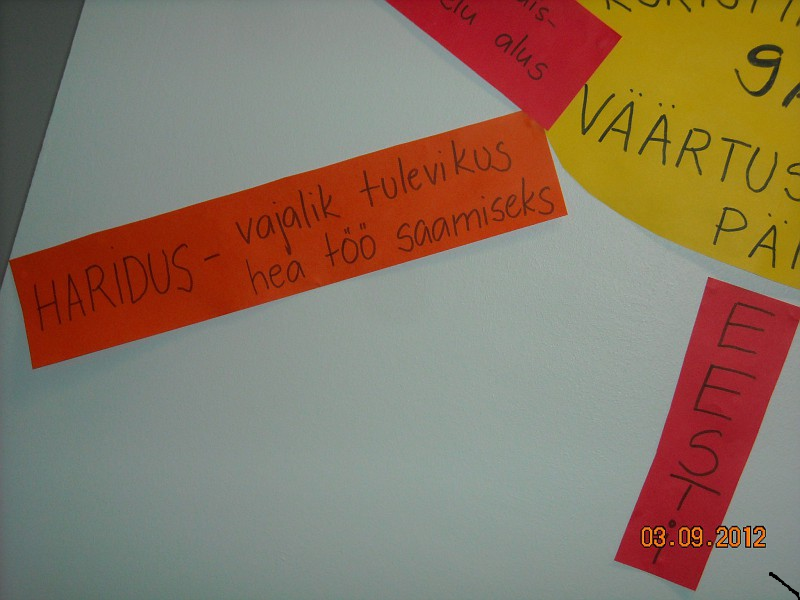 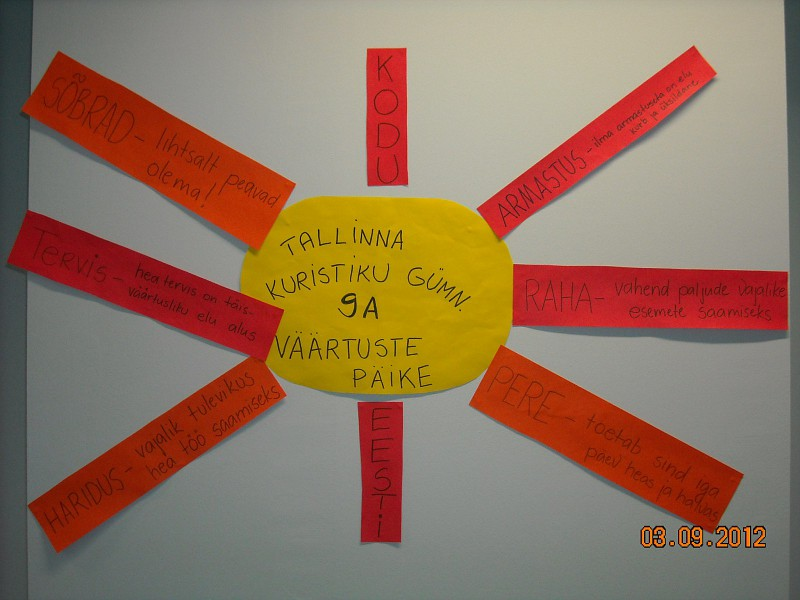 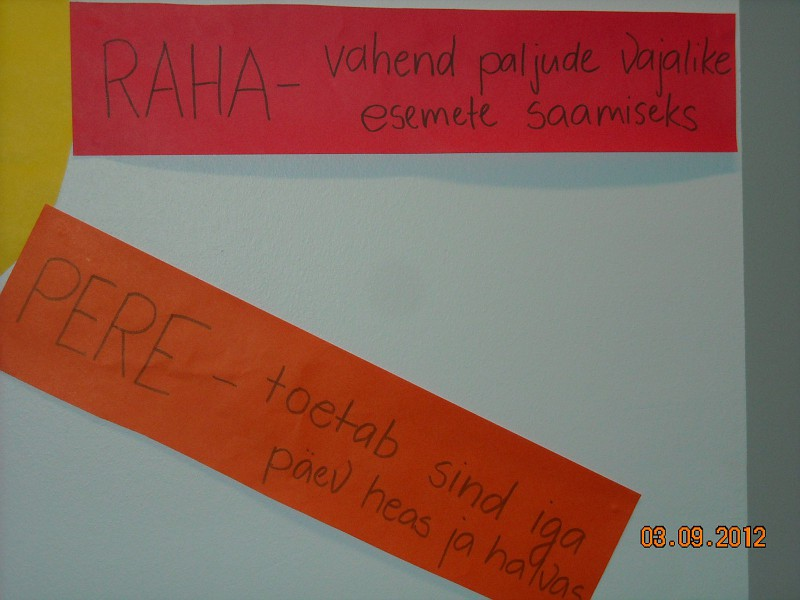 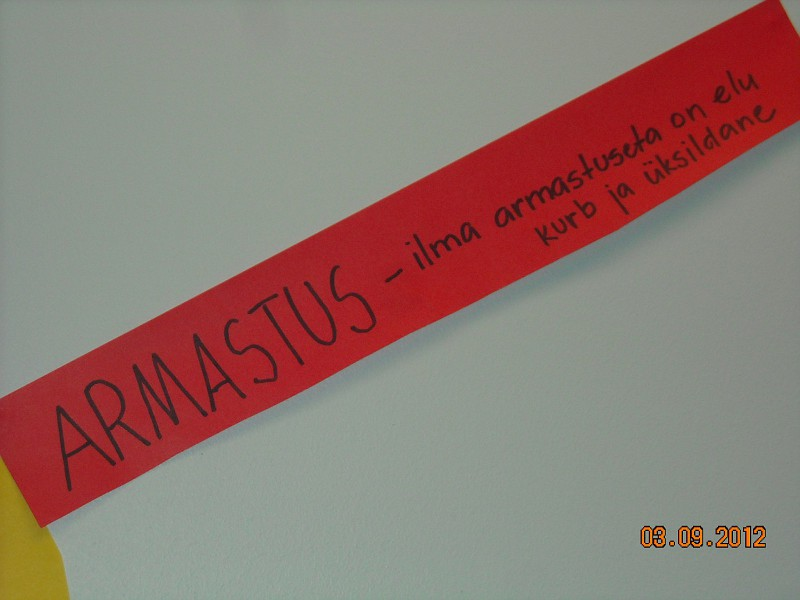 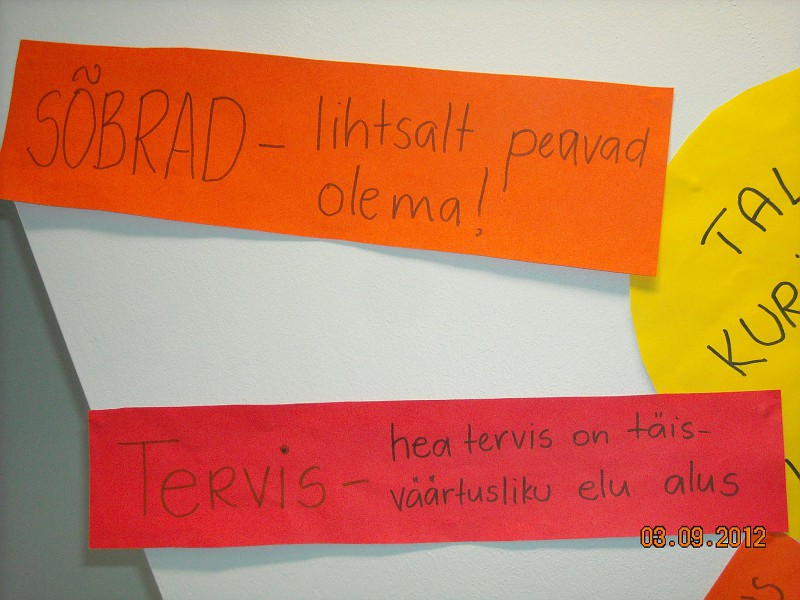 